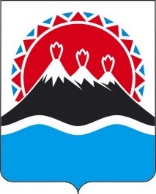 П О С Т А Н О В Л Е Н И ЕРЕГИОНАЛЬНОЙ СЛУЖБЫ ПО ТАРИФАМ И ЦЕНАМ  КАМЧАТСКОГО КРАЯ                   г. Петропавловск-КамчатскийВ соответствии с Федеральным законом от 26.03.2003 № 35-ФЗ «Об электроэнергетике», постановлением Правительства Российской Федерации от 29.12.2011 № 1178 «О ценообразовании в области регулируемых цен (тарифов) в электроэнергетике», постановлением Правительства Камчатского края от 19.12.2008 № 424-П «Об утверждении Положения о Региональной службе по тарифам и ценам Камчатского края», протоколом Правления Региональной службы по тарифам и ценам Камчатского края от ХХ.ХХ.2021 № ХХ, в целях исполнения решения Камчатского краевого суда от 10.08.2020 по делу № 3а-13/2020ПОСТАНОВЛЯЮ:Внести постановление Региональной службы по тарифам и ценам Камчатского края от 27.12.2019 № 470 «Об утверждении цен (тарифов) на электрическую энергию, поставляемую Акционерным обществом «Камчатские электрические сети им. И.А. Пискунова» на 2020-2022 годы» следующие изменения:Приложения 3,4,8 признать недействующими с 27.12.2019; 7) приложение 7 изложить в редакции согласно приложению к настоящему постановлению;2. Настоящее постановление вступает в силу со дня его официального опубликования. Приложение к постановлению Региональной службы   по тарифам и ценам Камчатского краяот ХХ.ХХ.2020 № ХХ«Приложение 7к постановлению Региональной службы   по тарифам и ценам Камчатского краяот 27.12.2019 № 470НВВ Акционерного общества «Камчатские электрические сети им. И.А. Пискунова» на долгосрочный период регулирования (без учета оплаты потерь)на 2020 – 2022 годы<*> значения необходимой валовой выручки без учета оплаты потерь на период 2022 года устанавливаются при ежегодной корректировке тарифов;* - утратило силу в соответствии с решением Камчатского краевого суда от 10.08.2020 по делу № 3а-13/2020.».[Дата регистрации]№[Номер документа]О внесении изменений в постановление Региональной службы по тарифам и ценам Камчатского края от 27.12.2019 № 470 «Об утверждении цен (тарифов) на электрическую энергию, поставляемую Акционерным обществом «Камчатские электрические сети им. И.А. Пискунова» на 2020-2022 годы»Руководитель[горизонтальный штамп подписи 1]И.В. Лагуткина№ п/пНаименование сетевой организации в субъекте Российской ФедерацииГодНеобходимая валовая выручка без учета оплаты потерь№ п/пНаименование сетевой организации в субъекте Российской ФедерацииГодтыс. руб.1.Акционерного общества «Камчатские электрические сети им. И.А. Пискунова»2020 год *1.Акционерного общества «Камчатские электрические сети им. И.А. Пискунова»2021 год201 7861.Акционерного общества «Камчатские электрические сети им. И.А. Пискунова»2022 год<*>